* koolipiim-Euroopa Koolipiima programmi alusel Euroopa Liidu poolt subsideeritud piimatooded ** koolipuuviljad-Euroopa Koolipuuvilja programmi alusel Euroopa programmi Liidu pooltSubsideeritud puu-ja juurviljad                                                                                                                                                                                             *** Seoses laste arvu muutumisega võimalikud menüüs muudatused**** Toidus sisalduvate allergeenide kohta võib lisainfot küsida tervishoiutöötajalt või laohoidjaltEsmaspäev 05.11.2018Hommikusöök:    Makaronid munaga                               Paprika                              Barbarissitee Puuviljapaus:      Õun**  Lõunasöök:          Kartuli-frikadellisupp                              Täistera rukkileib                              Kanarisoto                              Värske kurgi-tomatisalat hapukooregaÕhtuoode:            Kohupiimavaht                              Moos                              Piim*                              Värske puuvili                                                                                                                                  Neljapäev 08.11.2018Hommikusöök:     Seitsmeviljahelbepuder võiga                                Sai riivjuustuga                                 Kakaojook piimagaPuuviljapaus:        ApelsinLõunasöök:            Hernesupp (kruupidega)                                 Peenleib                                  Kala hakk-kotlet                                 Kartuli-porgandipüree võiga                                Tomati-paprikasalat hapukooregaÕhtuoode:              Nuudlid piimaga, sepik moosiga (sõim)                                Pärmipannkoogid (aed)                                Hapukoore-keedisevaht (aed)                                Piim*.Värske puuvili                                                                                                                         Teisipäev 06.11.2018Hommikusöök:    Kaerahelbepuder võiga                               Sepik võiga                              Soe mahlajookPuuviljapaus:       HurmaaLõunasöök:           Koorene kalasupp, seemneleib                               Hakklihapallid, piimakaste                               Kartulipüree võiga                               Peedisalat toiduõliga (sõim)                                                                                                                                                                                                                                 Peedisalat seemnetega (aed)Õhtuoode:            Naturaalne omlett                              Roheline hernes                              Maitsestamata jogurt*. Värske puuviliReede 09.11.2018Hommikusöök:      Odratangupuder võiga                                 Vaarikatoormoos                                 Piim*                            Puuviljapaus:         BanaanLõunasöök:             Boršok hapukoorega                                  Täistera rukkileib                                 Hakk-böfstrooganov hapukoorega(sõim)                                 Böfstrooganov hapukoorega (aed)                                 Keedetud tatar võiga (sõmer)                                 Porgandisalat                                                                                                                                                                                                                  Õhtuoode:               Juurviljasupp hapukoorega (sõim)                                  Sepik võiga (sõim)                                  Kapsapirukas, puuviljatee (aed)                                 Värske puuvili Kolmapäev 07.11.2018Hommikusöök:    Hirsipuder võiga                               Maasikatoormoos                              Piim* Puuviljapaus:      Pirn**Lõunasöök:          Juurviljasupp hapukoorega                              Täistera rukkileib                                                          Kohupiima-rosinavormiroog                              Mahlakissell täismahlastÕhtuoode:            Juurviljapüree võiga (sõim)                              Värske salat hapukoorega (sõim)                              Vinegrett hapukurgiga (aed)                              Võileib, tee                              Värske puuvili                                                                          NÄDALAMENÜÜ 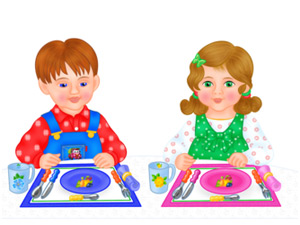 